VÝSLEDKY 1. KOLO MORAVSKÉHO SHOW PONY ŠAMPIONÁTUZemský hřebčinec Tlumačov s.p.o.			25.5.2019Posuzovatel:Ing. Milena Nováková, Hřebčín Aslan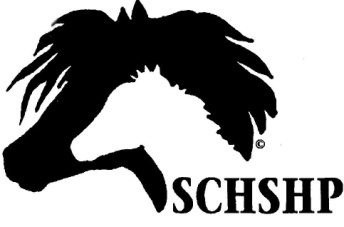 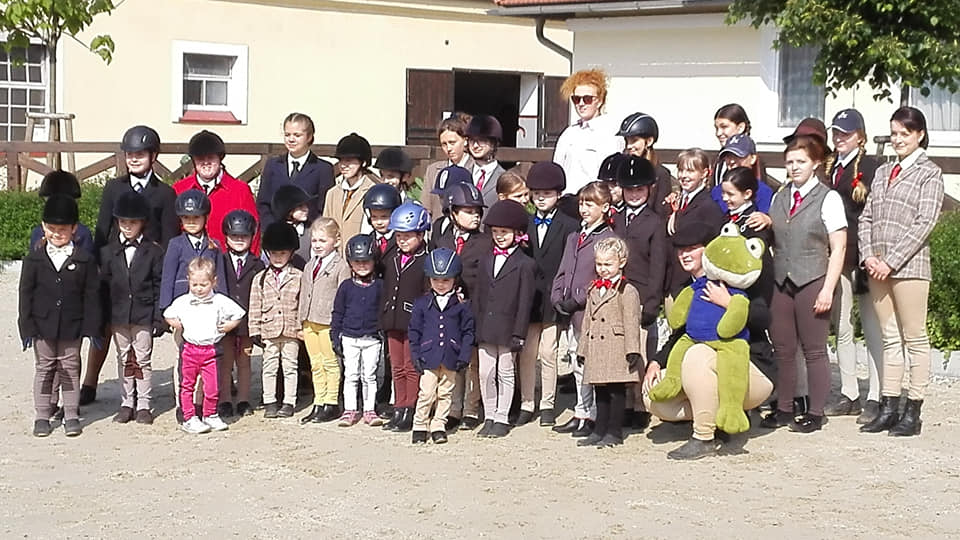 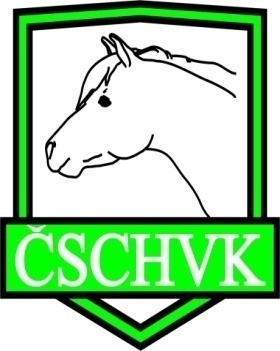 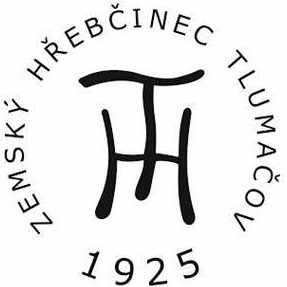 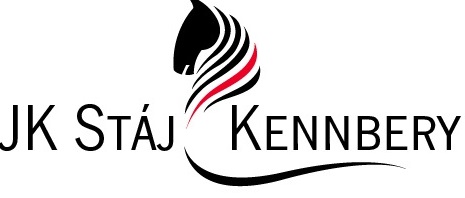 MLADÝ VYSTAVOVATEL – kategorie shetlandLibuše Vlčková		              Florenza v.d Buitenweg	                 Stáj Vlčková	Denisa Lodziánová	              Finale                                                 JK KennberyTereza Procházková	              Carmelita v. Buren	                 JK Špaca Ranč		Sára Hlavinková	              Kevin                                                  Stáj UnicornLenka Ondřejová		Lille Rosendals Magic                     Stáj UnitySimona Vrzalová		Unity Domino	                               Stáj UnityGabinka Korejzová		Torrid Shot Czenkow                      Farma TučínDana Havránková		Dailey v.d. Olle Dijck                       Stáj UnityMLADÝ VYSTAVOVATEL – kategorie welsh – I. Lot ( 12-16let)Anna Korčáková                            Vinium Jessica			Ranč TlumačovMarkéta Svitilová		KVR Lady Anna  	              Farma u MechůMichaela Kelová		Amerika Integrace                        Ranč Tlumačov	Barbora Krejčí 		               Menai Frency Free		Farma pod MohylouIvana Lacková		              Singmore Royal Celebration       JK KennberyMLADÝ VYSTAVOVATEL – kategorie welsh – II. Lot ( 6-11let)Adam Korejz             		Amdami Daydreamer		Farma TučínLucie Kohutová			Gimi				JK na RozvodíDenisa Lodzianová		Kaydrith Sparkling Tiara		JK Kennbery	Julie Marešová		              Tequila Gold		              JK OlzaRichard Mech     		Friars Donna Karan		Farma u MechůNikol Odehnalová	              Cellwen Chorus			Farma pod MohylouSára Mitrovská                              Griffin                                             Stáj WoznicováVanesa Polcarová                         Minie From Tofi                            StardustMLADÝ VYSTAVOVATEL – kategorie welsh - vítězné pořadíLucie Kohutová		Gimi			               JK na RozvodíAnna Korčáková		Vinium Jessica			Ranč TlumačovDenisa Lodzianová		Kaydrith Sparkling Tiara		JK Kennbery Markéta Svitilová		KVR Lady Anna  	              Farma u MechůMichaela Kelová		Amerika Integrace                        Ranč Tlumačov Adam Korejz             	Amdami Daydreamer		Farma TučínPohár Zemského hřebčince Tlumačov s.p.o. pro nejlepšího mladého vystavovatele:Lucie Kohutová		Gimi	                JK na RozvodíLEAD REIN – kategorie shetlandDagmar Semerádová		Eldorado of the new life             Stáj UnicornNatálie Rotter      	              Finale			             JK KennberyLibuše Vlčková    	              Florenza v.d Buintenweg            Stáj Vlčková		Tereza Procházková	              Carmelita v.Buren	              JK Špaca RančGábinka Korejzová	             Torrid Shot Czenkow		Farma TučínViktoria Sováková	              Unity Domino			Stáj UnitySofie Hanzlíková                           Kevin                                                Stáj UnicornLEAD REIN – kategorie welshLucie Kohutová 	Gimi					JK na Rozvodí.Ema Bocková		Kaydrith Sparkling Tiara		              JK KennberyJulinka Marešová	Tequila Gold				MarešoviAdéla Košnarová	Friars Donna Karan		              Farma u Mechů	Adam Korejz             	Amdami Daydreamer		              Farma TučínNela Berešová                 Cellwen Chorus			              Farma pod MohylouFIRST RIDDEN – kategorie shetlandDenisa Lodziánová		Finále				JK KennberyFIRST RIDDEN – kategorie welshDenisa Lodziánová		Kaydrith Sparkling Tiara		              JK Kennbery Michaela Kelová		Amerika Integrace                                      Ranč TlumačovJakub Polášek                                Singmore Royal Celebration                     JK KennberyVanesa Polcarová                         Minie From Tofi                                          StardustNikol Odehnalová                         Cellwen Chorus			             Farma pod MohylouJUNIOR VYSTAVOVATELJitka Vaculíková		Marisa                 		Pony ranč KvasiceKarolína Marková		Wells Gold Nugget                        Hřebčín MarklesAnna Maňasová		Davids Pixie Jane		Ranč TlumačovVeronika Alena Létalová              TrixiesPrince Henry                      Farma pod MohylouDaniel Lodziana                             Singmore Royal Celebration       JK KennberyOPEN RIDDEN – I.lot ( od 15let)Tereza Baloušková		Pretoria Rikitan			JK BaloušekDominika Kozmíková                   Marisa                 		Pony ranč KvasiceIvana Lacková                                Singmore Royal Celebration       JK KennberyGabriela Rotkovská                       Deny                                               Farma pod MohylouVeronika Alena Létalová              TrixiesPrince Henry                      Farma pod MohylouOPEN RIDDEN – I.lot (10-13let)Michaela Kelová		Amerika Integrace                                      Ranč TlumačovDenisa Lodziánová		Finale		                                          JK Kennbery Lenka Ondřejová		Lille Rosendals Magic                                Stáj UnityBarbora Krejčí                               Menai Fancy Free                                       Farma pod MohylouVanesa Polcarová                         Minie From Tofi                                          StardustDarina Halatová                            Marek                                                           Farma pod MohylouOPEN RIDDEN- vítězné pořadíTereza Baloušková		Pretoria Rikitan			             JK BaloušekDenisa Lodziánová		Finale		                                          JK Kennbery Dominika Kozmíková                   Marisa                 		             Pony ranč KvasiceIvana Lacková                                Singmore Royal Celebration                    JK KennberyLenka Ondřejová		Lille Rosendals Magic                                Stáj UnityMichaela Kelová		Amerika Integrace                                      Ranč TlumačovDrivingKristina Křevka  		Tequila Gold ( WPBr)			Jana Ondřejová 		Dailey v.d Olle Dijck/Lille Rosendals Magic (dvojspřeží SHP)Tereza Berešová               Marek (pony)Radek Kašpar                     Karlen Galatea (Welsh D)Rudolf Žilumák                  Unity Domino (SHP)Simona Tichá                     Modráček of Kadov ( SHP)Anna Kubíčková                Lucka (pony)	Cena hřebčína Aslan Dagmar Semerádová        Stáj Unicorn                                                          Denisa Lodzianová            JK Kennbery                                                          Tereza Procházková          JK Špaca Ranč